En plats i solen (Joanne Harris)			 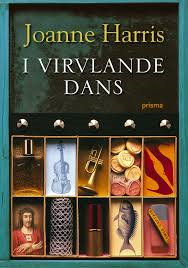 Berättarjaget inleder med att berätta att . ”Jag är inte girig”. Vad innebär begreppet girig för dig? Håller du med berättarjaget? Motivera.”En plats i solen” – vad tycker du att meningen betyder i den här berättelsen?Platinastranden – hur är den beskriven?Vilka tänker du dig att ”ledningen” – de som ser till att standarden på stränderna säkerställs – är?Silverstranden – hur skiljer den sig från Platinastranden?Allmänna stranden – vilka befinner sig där och hur ser det ut där?Hur kan man gradera upp sig till en ”bättre” strand?Standardinspektör – vad gör de?Vad vet du mer om berättarjaget? Blev du förvånad i slutet?Vad vet du om Guld-stranden? Vad måste berättarjaget göra för att ha en chans att ta sig dit?Vad vet du om samhället som beskrivs utöver det som har med stränderna att göra?Vilka frågor väcker novellen?Hur skulle du formulera novellens tema?Finns det några likheter mellan denna text och andra dystopier du läst eller sett?Ord att förklara:DystopiGirighetPliktHullBedriftPlatinaPrivilegiumEstetiska reglerPolyesterReproduktion